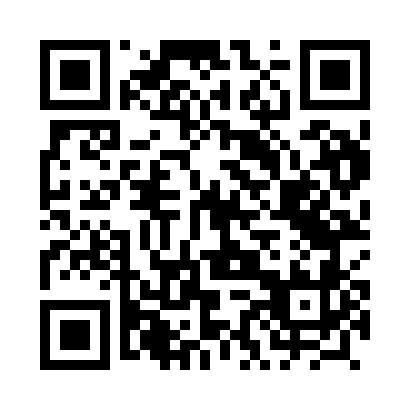 Prayer times for Przeclawka, PolandWed 1 May 2024 - Fri 31 May 2024High Latitude Method: Angle Based RulePrayer Calculation Method: Muslim World LeagueAsar Calculation Method: HanafiPrayer times provided by https://www.salahtimes.comDateDayFajrSunriseDhuhrAsrMaghribIsha1Wed2:505:1312:365:427:5910:112Thu2:475:1112:355:428:0110:143Fri2:445:0912:355:438:0210:174Sat2:415:0812:355:448:0410:205Sun2:375:0612:355:458:0510:236Mon2:345:0412:355:468:0710:267Tue2:315:0312:355:478:0810:298Wed2:275:0112:355:488:1010:329Thu2:244:5912:355:498:1110:3510Fri2:204:5812:355:508:1310:3811Sat2:204:5612:355:518:1410:4112Sun2:194:5512:355:528:1610:4313Mon2:184:5312:355:528:1710:4314Tue2:184:5212:355:538:1910:4415Wed2:174:5012:355:548:2010:4516Thu2:174:4912:355:558:2110:4517Fri2:164:4812:355:568:2310:4618Sat2:164:4612:355:578:2410:4619Sun2:154:4512:355:578:2610:4720Mon2:154:4412:355:588:2710:4821Tue2:144:4312:355:598:2810:4822Wed2:144:4112:356:008:3010:4923Thu2:134:4012:356:018:3110:5024Fri2:134:3912:356:018:3210:5025Sat2:134:3812:356:028:3310:5126Sun2:124:3712:366:038:3510:5127Mon2:124:3612:366:048:3610:5228Tue2:124:3512:366:048:3710:5229Wed2:114:3412:366:058:3810:5330Thu2:114:3412:366:068:3910:5431Fri2:114:3312:366:068:4010:54